Genève, Genf	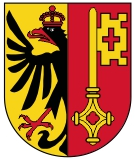 Hauptstadt:	Genf / Genève		Sprachen: Französisch, DeutschFläche in km2:	282.5			Einwohner: 495‘249 Kantonsgrenzen:	Waadt, grenzt an Frankreich
Landschaftscharakter:	Mittelgrosse Seen, Gebirge, Fluss ArveWirtschaft:	Maus Frères Holding; Mischkonzern, ca. 13‘000 Angestellte, 6 Mrd. Umsatz
Givaudan SA; Chemie & Pharma, 10‘476 Angestellte, 5.05 Mrd. Umsatz  
Cargill International SA; Frachthandel, 500 Angestellte, 108 Mrd. UmsatzSehenswürdigkeiten:	CERN | Flower Clock | Notre Dame Basilica | Brunswick Monument | Kathedrale St. Pierre | Reformationsmauer Genf 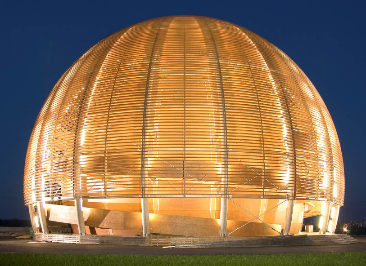 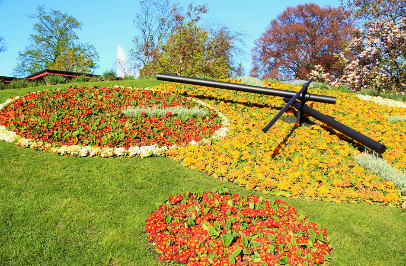 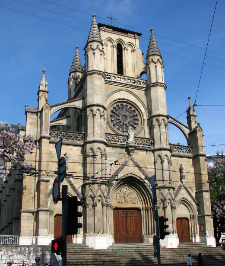 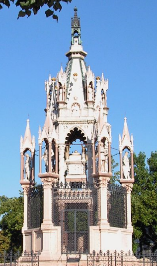 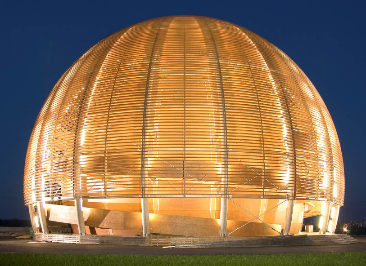 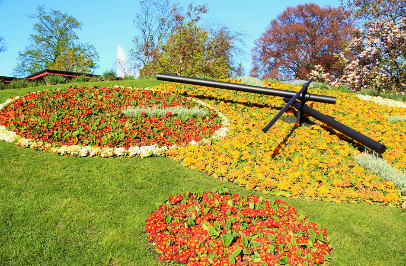 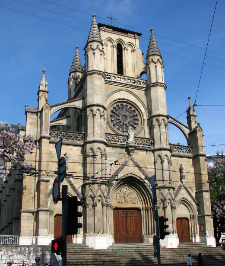 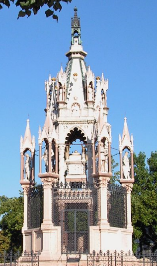 